Nom : _______________________Forces :Prochaines étapes :Comportements et stratégies : additionner et soustraire des nombres jusqu’à 20Comportements et stratégies : additionner et soustraire des nombres jusqu’à 20Comportements et stratégies : additionner et soustraire des nombres jusqu’à 20Comportements et stratégies : additionner et soustraire des nombres jusqu’à 20L’élève compte lorsqu’il additionne et soustrait des quantités jusqu’à 20.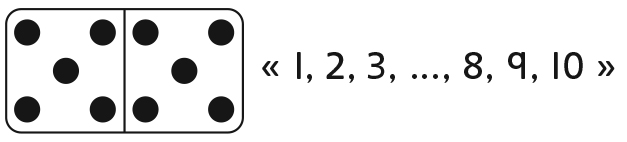 L’élève compte de l’avant ou à rebours lorsqu’il additionne et soustrait des quantités jusqu’à 20.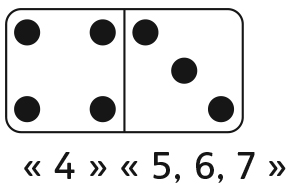 L’élève utilise du matériel pour montrer une stratégie lorsqu’il additionne ou soustrait des quantités jusqu’à 20.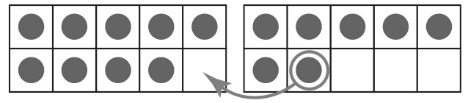 L’élève se réfère aux doubles sous forme d’image et utilise 
des sommes connues pour additionner et soustraire des quantités jusqu’à 20.« 8 + 9 = ? »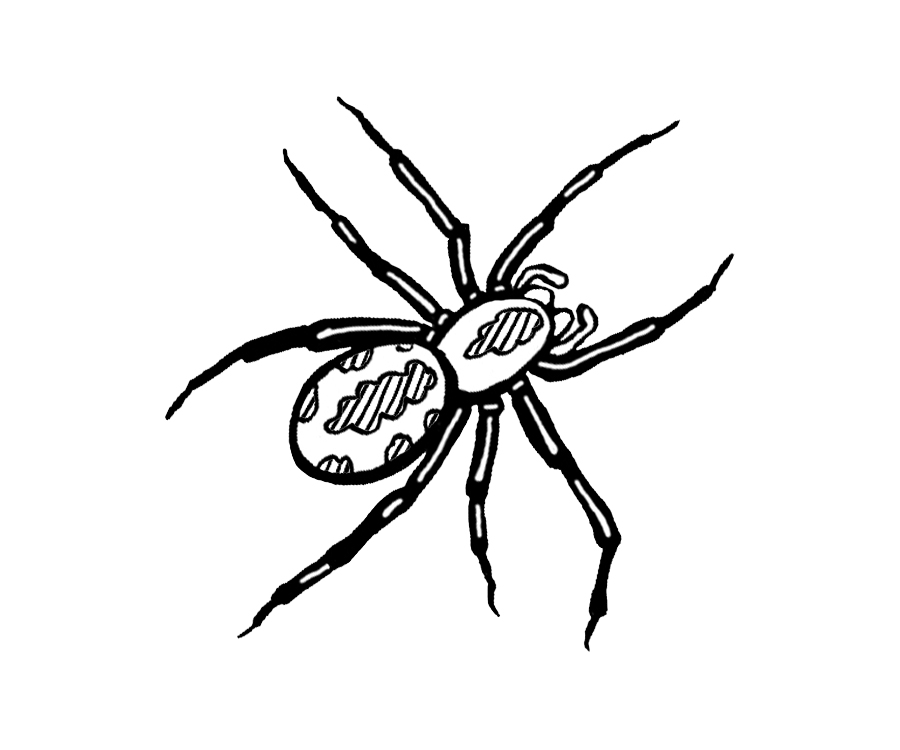 8 + 8 = 18Observations et documentationObservations et documentationObservations et documentationObservations et documentationL’élève utilise la même stratégie pour toutes les situations d’addition et de soustraction des quantités jusqu’à 20.« J’aime utiliser des doubles. »L’élève additionne des quantités jusqu’à 20 avec aisance, mais compte à rebours par unités pour soustraire.L’élève additionne et soustrait des quantités jusqu’à 20 et utilise des sommes connues pour résoudre d’autres équations, mais a de la difficulté à expliquer son raisonnement.L’élève additionne et soustrait des quantités jusqu’à 20, utilise des sommes connues pour résoudre d’autres équations et explique son raisonnement avec aisance.Observations et documentationObservations et documentationObservations et documentationObservations et documentationIdée principaleIdée principaleIdée principaleIdée principaleIdée principaleIndicateurs de la Progression des apprentissagesIndicateurs de la Progression des apprentissagesIndicateurs de la Progression des apprentissagesIndicateurs de la Progression des apprentissagesIndicateurs de la Progression des apprentissagesAttentes du programme d’études viséesAttentes du programme d’études viséesAttentes du programme d’études viséesAttentes du programme d’études viséesAttentes du programme d’études viséesAttentes du programme d’études viséesAttentes du programme d’études viséesAttentes du programme d’études viséesAttentes du programme d’études viséesAttentes du programme d’études viséesNoms des élèvesL’élève peut trouver les compléments de 10. (Activité 32)L’élève réalise que l’ordre dans lequel on additionne deux nombres n’importe pas. (Activité 32)L’élève peut utiliser des doubles connus/sommes/
différences pour trouver d’autres sommes/ différences. 
(Activités 33, 34, 36)L’élève peut écrire des phrases numériques 
pour représenter des situations d’addition et 
de soustraction. 
(Activités 33, 34)L’élève peut additionner et soustraire des nombres jusqu’à 20 avec aisance. (Activités 34, 36)L’élève peut utiliser des stratégies mentales pour estimer des sommes et des différences. (Activité 35)L’élève utilise des stratégies mentales efficaces pour résoudre des équations comprenant des nombres à plusieurs chiffres. (Activité 35)L’élève utilise du langage mathématique pour expliquer ses stratégies pour trouver les réponses. (Activités 33, 34, 35, 36)Pas observéParfoisRégulièrementTrouve les compléments de 10. (Activité 32)Réalise que l’ordre dans lequel on additionne deux nombres n’importe pas. (Activité 32)Utilise des doubles connus/ sommes/différences pour trouver d’autres sommes/ différences. 
(Activités 33, 34, 36)Écrit des phrases numériques pour représenter des situations d’addition et de soustraction. (Activités 33, 34)Additionne et soustrait des nombres jusqu’à 20 avec aisance. (Activités 34, 36)Utilise des stratégies mentales pour estimer des sommes et des différences. (Activité 35)Utilise des stratégies mentales efficaces pour résoudre des équations comprenant des nombres à plusieurs chiffres. 
(Activité 35)Utilise du langage mathématique pour expliquer ses stratégies pour trouver les réponses. (Activités 33, 34, 35, 36)